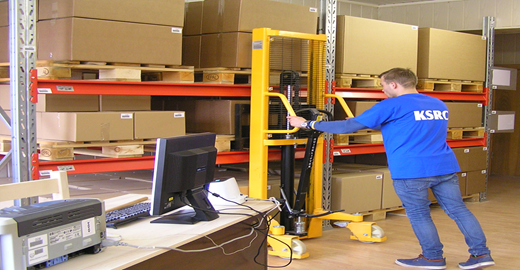 Module title: Preparing cargo for transportationLevel:	IntermediateDuration:	4 weeksLearning Goals:To get basic understanding organizing logistics’ service;To introduce the innovations of the international logistics;To train the ability to prepare cargo for the transportation and storage;To carry out simple measurements of the cargo in the warehouse;To improve social skills.Module elements:Safety at work;Receiving and issuing goods, preparing for the transportation;Preparing cargo for storage;Taking orders;Using IT and logistics programs;Working with customers.Form:Short theoretical instructions/lectures:Theoretical lessons will be short and the majority of the activities will be practical and take place in the workshop area;The theoretical lessons will underpin the practical tasks and take place in digital environment.Practical work/workshop assignment: Training will be as an interaction between the theory and practice, focusing mainly on the practical tasks, working on the organisation of logistics service;Students will have one day practice at the school workshops followed by nineteen days practice at companies.Pre-module qualifications: 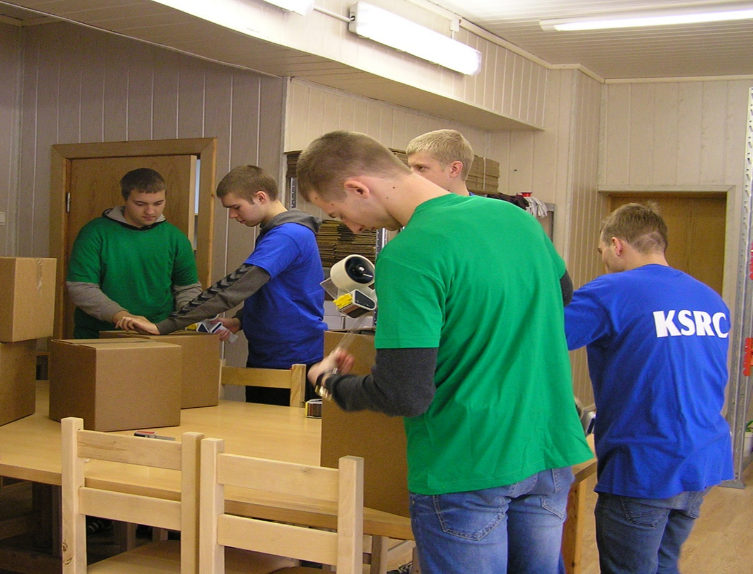 can speak and read English at level A2 -B2 (European reference);knows storage techniques;knows and can use the most common hand tools and equipment.Assessment:Assessment:Assessment:Assessment:KnowledgeSkillsCompetenceThe student is able to:work safely;identify goods by container, types of packaging and labelling;fill order forms;find and select information;plan an international transport route, prepare documents;effectively communicate with customers;work in a team.The student can:use IT and office equipment;use the warehouse equipment;manage accounting of warehouse logistics operations;work with clients;establish contacts with new people.The student can:take an order;receive and to issue goods;look for the goods;prepare cargo for transportation and for storage;select the vehicle;communicate with clients.Levels of assessment:•	Above Average.•	Average.•	Below Average.•	Not satisfactory.•	Above Average.•	Average.•	Below Average.•	Not satisfactory.•	Above Average.•	Average.•	Below Average.•	Not satisfactory.